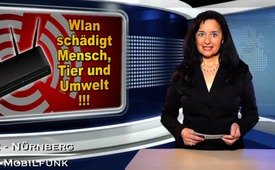 WLAN schädigt Mensch, Tier und Umwelt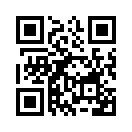 Eine Schülerin erforschte ein Jahr lang die Auswirkungen von Wlan an Mehlwürmern. Dazu wurden unter sonst gleichen Bedingungen Mehlwürmer mit und ohne Wlan-Bestrahlung gezüchtet, alle zwei Tage kontrolliert, gezählt und gewogen. Dabei machte die Schülerin folgende Beobachtung...WLAN schädigt Mensch, Tier und Umwelt
Eine Schülerin erforschte ein Jahr lang die Auswirkungen von WLAN an Mehlwürmern. Dazu wurden unter sonst gleichen Bedingungen Mehlwürmer mit und ohne WLAN-Bestrahlung gezüchtet, alle zwei Tage kontrolliert, gezählt und gewogen. Dabei machte die Schülerin folgende Beobachtung: Während sich die Mehlwürmer ohne WLAN-Bestrahlung völlig normal entwickelten, war bei den mit WLAN bestrahlten Tieren eine um 18 % höhere Sterblichkeitsrate festzustellen. Diese aufwändige, von „Jugend forscht“ prämierte Forschungsarbeit hat eindeutig die schädigende Wirkung von WLAN vor Augen gemalt. Bereits viele Forscher und Ärzte klare Zusammenhänge zu Krebs, Schlaganfall, Depressionen, Aggressionen, Kopfschmerzen, Herzinfarkt und vielem anderen mehr mit WLAN- und Mobilfunkstrahlung in Verbindung gebracht. Es ist also längst an der Zeit, Alternativen zu dieser gesundheitsgefährdenden Technik zu schaffen. Denn wie bereits der US-amerikanische Chemiker Dr. Walter R. Hadwen treffend feststellte sind „Mehrheiten (...) niemals der Beweis für die Wahrheit.“von ns.Quellen:http://www.everyday-feng-shui.de/feng-shui-news/experiment-der-einfluss-von-wlan-auf-mehlwuermer/Das könnte Sie auch interessieren:---Kla.TV – Die anderen Nachrichten ... frei – unabhängig – unzensiert ...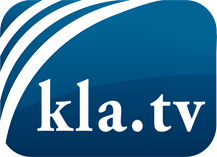 was die Medien nicht verschweigen sollten ...wenig Gehörtes vom Volk, für das Volk ...tägliche News ab 19:45 Uhr auf www.kla.tvDranbleiben lohnt sich!Kostenloses Abonnement mit wöchentlichen News per E-Mail erhalten Sie unter: www.kla.tv/aboSicherheitshinweis:Gegenstimmen werden leider immer weiter zensiert und unterdrückt. Solange wir nicht gemäß den Interessen und Ideologien der Systempresse berichten, müssen wir jederzeit damit rechnen, dass Vorwände gesucht werden, um Kla.TV zu sperren oder zu schaden.Vernetzen Sie sich darum heute noch internetunabhängig!
Klicken Sie hier: www.kla.tv/vernetzungLizenz:    Creative Commons-Lizenz mit Namensnennung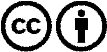 Verbreitung und Wiederaufbereitung ist mit Namensnennung erwünscht! Das Material darf jedoch nicht aus dem Kontext gerissen präsentiert werden. Mit öffentlichen Geldern (GEZ, Serafe, GIS, ...) finanzierte Institutionen ist die Verwendung ohne Rückfrage untersagt. Verstöße können strafrechtlich verfolgt werden.